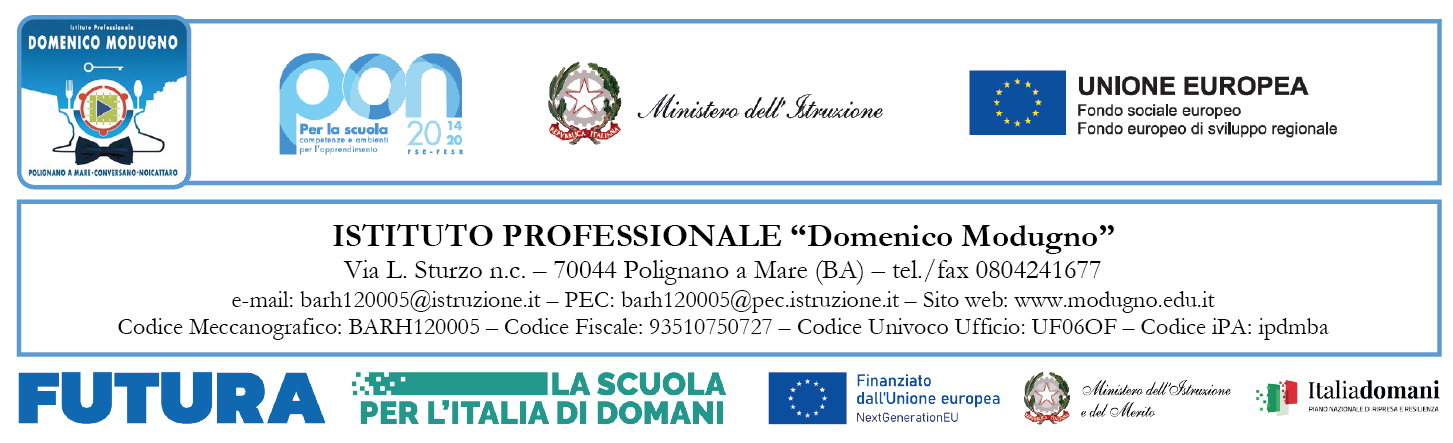 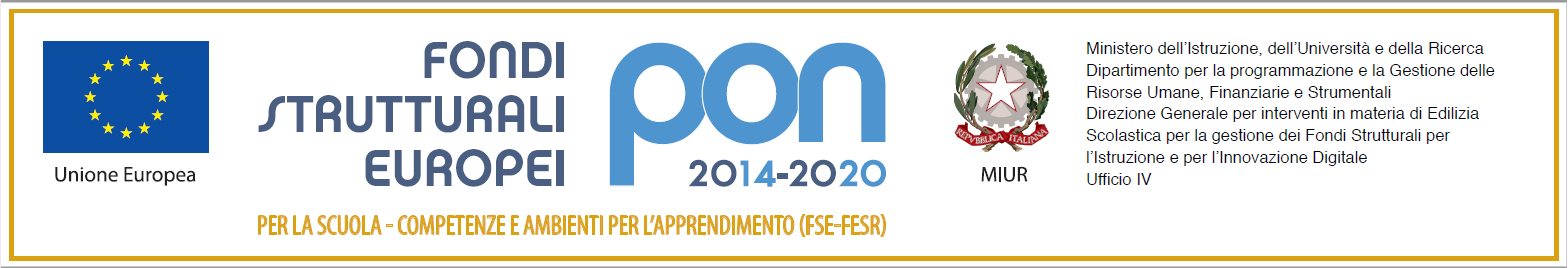 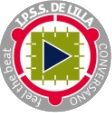 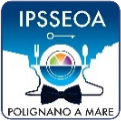 MODULO AVISITA D’ISTRUZIONEAnno Scolastico 2023/2024Modello AALLA DIRIGENTE SCOLASTICAAL CONSIGLIO D’ISTITUTOOggetto: Visita d’istruzione: domanda di partecipazione.Il sottoscritto prof. ______________________________, docente proponente della classe______a seguito della iniziativa deliberata all’unanimità/a maggioranza nel Consiglio di Classe della ____CHIEDEche la classe possa effettuare una visita d’istruzionea______________________________________________________________________________il giorno _________________________________dalle ore __________________________ alle ore ____________________________partenza da ____________________________Mezzo di trasporto: _______________________________ Costo indicativo: € ________________Partecipanti n. _________ su un totale di ________Gli alunni saranno accompagnati dai seguenti professori (1 ogni 15 alunni), che firmano a confermadella propria disponibilità:Prof. _____________________________________ firma _______________________________Prof. _____________________________________ firma _______________________________Accompagnatore supplente pronto a partire fino all’ora prima della partenza:Prof. _____________________________________ firma _______________________________Motivazione della scelta e obiettivi che si intendono raggiungere:________________________________________________________________________________________________________________________________________________________________________________________________________________________________________________________________________________________________________________________________Elenco alunni partecipanti: (almeno il 70%)1. ________________________________ 16. _________________________________2. ________________________________ 17. _________________________________3. ________________________________ 18. _________________________________4. ________________________________ 19. _________________________________5. ________________________________ 20. _________________________________6. ________________________________ 21. _________________________________7. ________________________________ 22. _________________________________8. ________________________________ 23. _________________________________9. ________________________________ 24. _________________________________10. _______________________________ 25. _________________________________11. _______________________________ 26. _________________________________12. _______________________________ 27. _________________________________13. _______________________________ 28. _________________________________14. _______________________________ 29. _________________________________15. _______________________________ 30. _________________________________Firma degli alunni rappresentanti di classe: ____________________________________________________________________luogo e data, _____________________________IL DOCENTE PROPONENTE _______________________________Visto, si autorizza LA DIRIGENTE SCOLASTICA_________________________________Docente referente 